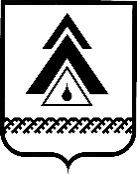 администрация Нижневартовского районаХанты-Мансийского автономного округа – ЮгрыПОСТАНОВЛЕНИЕОб утверждении Порядка организации и осуществления муниципального контроля в области торговой деятельности на межселенной территории районаВ соответствии с частью 4 статьи 2 Федерального закона от 26.12.2008 № 294-ФЗ «О защите прав юридических лиц и индивидуальных предпринимателей при осуществлении государственного контроля (надзора) и муниципального контроля»:1. Утвердить Порядок организации и осуществления муниципального контроля в области торговой деятельности на межселенной территории района согласно приложению.2. Службе документационного обеспечения управления организации           деятельности администрации района (Ю.В. Мороз) разместить постановление на официальном веб-сайте администрации района: www.nvraion.ru.3. Пресс-службе администрации района (А.В. Шишлакова) опубликовать постановление в приложении «Официальный бюллетень» к районной газете «Новости Приобья».4. Постановление вступает в силу после его официального опубликования (обнародования).5. Контроль за выполнением постановления возложить на заместителя главы района по экономике и финансам Т.А. Колокольцеву.Глава района                     Б.А. СаломатинПриложение к постановлениюадминистрации районаот 01.08.2018 № 1714Порядокорганизации и осуществления муниципального контроля в области торговой деятельности на межселенной территории районаI. Общие положения1.1. Порядок организации и осуществления муниципального контроля в области торговой деятельности на межселенной территории района разработан в соответствии с Земельным кодексом Российской Федерации от 25.10.2001 № 136-ФЗ, Федеральными законами от 26.12.2008 № 294-ФЗ«О защите прав юридических лиц и индивидуальных предпринимателей при осуществлении государственного контроля (надзора) и муниципального контроля» (далее – Федеральный закон № 294-ФЗ), от 28.12.2009 № 381-ФЗ «Об основах государственного регулирования торговой деятельности в Российской Федерации».1.2. Предметом муниципального контроля в области торговой деятельности на межселенной территории района является соблюдение юридическими лицами, их руководителями и иными должностными лицами, индивидуальными предпринимателями, их уполномоченными представителями, гражданами (далее – субъект проверки) в процессе осуществления деятельности на межселенной территории района требований, установленных муниципальными правовыми актами района, по размещению нестационарных торговых объектов на межселенной территории района в соответствии со схемой размещения нестационарных торговых объектов (далее – обязательные требования).1.3. Органом местного самоуправления, исполняющим муниципальную функцию, является администрация района в лице отдела потребительского рынка и защиты прав потребителей департамента экономики администрации района (далее – орган муниципального контроля).1.4. Муниципальный контроль в области торговой деятельности на межселенной территории района осуществляется во взаимодействии с федеральными и региональными органами исполнительной власти (в том числе органами федерального и регионального государственного надзора), органами прокуратуры, органами местного самоуправления района, юридическими лицами, индивидуальными предпринимателями и гражданами.II. Порядок организации и осуществления муниципального контроля в области торговой деятельности на межселенной территории района2.1. Муниципальный контроль в области торговой деятельности на межселенной территории района осуществляется органом муниципального контроля в форме плановых, внеплановых проверок соблюдения юридическими лицами, индивидуальными предпринимателями обязательных требований, а также путем проведения мероприятий без взаимодействия с юридическими лицами и индивидуальными предпринимателями.2.2. Плановые проверки соблюдения юридическими лицами, индивидуальными предпринимателями обязательных требований (далее – плановые проверки) проводятся при наличии оснований и в порядке, установленном статьей 9 Федерального закона № 294-ФЗ, на основании разрабатываемых и утверждаемых главой района ежегодных планов.Разработка и утверждение ежегодного плана осуществляетсяв соответствии с постановлением Правительства Российской Федерации от 30 июня 2010 года № 489 «Об утверждении Правил подготовки органами государственного контроля (надзора) и органами муниципального контроля ежегодных планов проведения плановых проверок юридических лиц и индивидуальных предпринимателей».В соответствии с ежегодным планом проверок орган муниципального контроля готовит проект распоряжения администрации района о проведении каждой плановой проверки в соответствии с типовой формой, утвержденной приказом Министерства экономического развития Российской Федерации от 30.04.2009 № 141 «О реализации положений Федерального закона «О защите прав юридических лиц и индивидуальных предпринимателей при осуществлении государственного контроля (надзора) и муниципального контроля» (далее – приказ Минэкономразвития России № 141).Плановые проверки проводятся в форме документарной и (или) выездной проверки в порядке, установленном статьями 11, 12 Федерального закона № 294-ФЗ.Плановые проверки проводятся с участием представителей проверяемой стороны. О проведении проверки юридические лица, индивидуальные предприниматели уведомляются в порядке и сроки, установленные Федеральным законом № 294-ФЗ.По результатам проведения плановой проверки составляется акт проверки по форме, установленной приказом Минэкономразвития России № 141, в двух экземплярах.При проведении плановых проверок применяется проверочный лист (список контрольных вопросов), разработанный органом муниципального контроля и утвержденный администрацией района в соответствии с общими требованиями, определяемыми постановлением Правительства Российской Федерации от 13 февраля 2017 года № 177 «Об утверждении общих требований к разработке и утверждению проверочных листов (списков контрольных вопросов)», который включают в себя перечни вопросов, ответы на которые однозначно свидетельствуют о соблюдении или несоблюдении юридическим лицом, индивидуальным предпринимателем обязательных требований, составляющих предмет проверки. Заполненный по результатам проведения проверки проверочный лист (список контрольных вопросов) прикладывается к акту проверки.В случае выявления при проведении плановой проверки нарушений юридическим лицом, индивидуальным предпринимателем обязательных требований или требований, установленных муниципальными правовыми актами, должностные лица органа муниципального контроля, проводившие проверку, в пределах полномочий, предусмотренных законодательством Российской Федерации, обязаны:выдать предписание юридическому лицу, индивидуальному предпринимателю об устранении выявленных нарушений с указанием сроков их устранения и (или) о проведении мероприятий по предотвращению причинения вреда жизни, здоровью людей, вреда животным, растениям, окружающей среде, объектам культурного наследия (памятникам истории и культуры) народов Российской Федерации, музейным предметам и музейным коллекциям, включенным в состав Музейного фонда Российской Федерации, особо ценным, в том числе уникальным, документам Архивного фонда Российской Федерации, документам, имеющим особое историческое, научное, культурное значение, входящим в состав национального библиотечного фонда, безопасности государства, имуществу физических и юридических лиц, государственному или муниципальному имуществу, предупреждению возникновения чрезвычайных ситуаций природного и техногенного характера, а также других мероприятий, предусмотренных федеральными законами;принять меры по контролю за устранением выявленных нарушений, их предупреждению, предотвращению возможного причинения вреда жизни, здоровью граждан, вреда животным, растениям, окружающей среде, объектам культурного наследия (памятникам истории и культуры) народов Российской Федерации, музейным предметам и музейным коллекциям, включенным в состав Музейного фонда Российской Федерации, особо ценным, в том числе уникальным, документам Архивного фонда Российской Федерации, документам, имеющим особое историческое, научное, культурное значение, входящим в состав национального библиотечного фонда, обеспечению безопасности государства, предупреждению возникновения чрезвычайных ситуаций природного и техногенного характера, а также меры по привлечению лиц, допустивших выявленные нарушения, к ответственности.2.3. Внеплановые проверки соблюдения юридическими лицами, индивидуальными предпринимателями обязательных требований (далее – внеплановые проверки) проводятся при наличии оснований и в порядке, установленном частью 2 статьи 10 Федерального закона № 294-ФЗ.Внеплановая выездная проверка юридических лиц и индивидуальных предпринимателей может быть проведена по основаниям, указанным в подпунктах «а», «б» пункта 2, пункте 2.1 части 2 статьи 10 Федерального закона № 294-ФЗ, после согласования с органом прокуратуры, в порядке, установленном приказом Генерального прокурора Российской Федерации № 93.Орган муниципального контроля готовит проект распоряжения администрации района о проведении каждой внеплановой проверки в соответствии с типовой формой, утвержденной приказом Минэкономразвития России № 141.Внеплановые проверки проводятся в форме документарной и (или) выездной проверки в порядке, установленном статьями 11, 12 Федерального закона № 294-ФЗ.Внеплановые проверки проводятся с участием представителей проверяемой стороны. О проведении проверки юридические лица, индивидуальные предприниматели уведомляются в порядке и сроки, установленные Федеральным законом № 294-ФЗ.По результатам проведения внеплановой проверки составляется акт проверки по форме, установленной приказом Минэкономразвития России № 141, в двух экземплярах.В случае выявления при проведении внеплановой проверки нарушений юридическим лицом, индивидуальным предпринимателем обязательных требований или требований, установленных муниципальными правовыми актами, должностные лица органа муниципального контроля, проводившие проверку, в пределах полномочий, предусмотренных законодательством Российской Федерации, обязаны:выдать предписание юридическому лицу, индивидуальному предпринимателю об устранении выявленных нарушений с указанием сроков их устранения и (или) о проведении мероприятий по предотвращению причинения вреда жизни, здоровью людей, вреда животным, растениям, окружающей среде, объектам культурного наследия (памятникам истории и культуры) народов Российской Федерации, музейным предметам и музейным коллекциям, включенным в состав Музейного фонда Российской Федерации, особо ценным, в том числе уникальным, документам Архивного фонда Российской Федерации, документам, имеющим особое историческое, научное, культурное значение, входящим в состав национального библиотечного фонда, безопасности государства, имуществу физических и юридических лиц, государственному или муниципальному имуществу, предупреждению возникновения чрезвычайных ситуаций природного и техногенного характера, а также других мероприятий, предусмотренных федеральными законами;принять меры по контролю за устранением выявленных нарушений, их предупреждению, предотвращению возможного причинения вреда жизни, здоровью граждан, вреда животным, растениям, окружающей среде, объектам культурного наследия (памятникам истории и культуры) народов Российской Федерации, музейным предметам и музейным коллекциям, включенным в состав Музейного фонда Российской Федерации, особо ценным, в том числе уникальным, документам Архивного фонда Российской Федерации, документам, имеющим особое историческое, научное, культурное значение, входящим в состав национального библиотечного фонда, обеспечению безопасности государства, предупреждению возникновения чрезвычайных ситуаций природного и техногенного характера, а также меры по привлечению лиц, допустивших выявленные нарушения, к ответственности.2.4. Мероприятия по контролю, при проведении которых не требуется взаимодействие  органа муниципального контроля на межселенной территории района с юридическими лицами и индивидуальными предпринимателями, проводятся органом муниципального контроля в пределах своей компетенции на основании заданий на проведение таких мероприятий, разрабатываемых органом муниципального контроля и утверждаемых распоряжением администрации района.К мероприятиям по контролю, при проведении которых не требуется взаимодействие  органа муниципального контроля на межселенной территории района с юридическими лицами и индивидуальными предпринимателями, относятся:плановые (рейдовые) осмотры(обследования) территорий муниципального образования;наблюдение за соблюдением обязательных требований, требований, установленных муниципальными правовыми актами, посредством анализа информации о деятельности либо действиях юридического лица и индивидуального предпринимателя, которая предоставляется такими лицами (в том числе посредством использования федеральных государственных информационных систем) в орган муниципального контроля в соответствии с федеральными законами и принимаемыми в соответствии с ними иными нормативными правовыми актами Российской Федерации или может быть получена (в том числе в рамках межведомственного информационного взаимодействия) органом муниципального контроля без возложения на юридических лиц и индивидуальных предпринимателей обязанностей, не предусмотренных федеральными законами и принятыми в соответствии с ними иными нормативными правовыми актами Российской Федерации;другие виды и формы мероприятий по контролю, установленные федеральными законами.Плановые (рейдовые) осмотры не могут проводиться в отношении конкретного юридического лица, индивидуального предпринимателя и не должны подменять собой проверку.Порядок оформления и содержание заданийи порядок оформления должностными лицами органа муниципального контроля результатов мероприятия по контролю без взаимодействия с юридическими лицами, индивидуальными предпринимателями, в том числе результатов плановых (рейдовых) осмотров, обследований, исследований, измерений, наблюдений, устанавливаются федеральными органами исполнительной власти, осуществляющими нормативно-правовое регулирование в соответствующих сферах государственного контроля (надзора), органами исполнительной власти субъектов Российской Федерации, а также органами местного самоуправления.В случае выявления при проведении мероприятий по контролю нарушений обязательных требований, требований, установленных муниципальными правовыми актами, должностные лица органа муниципального контроля принимают в пределах своей компетенции меры по пресечению таких нарушений, а также направляют в письменной форме руководителю или заместителю руководителя органа муниципального контроля мотивированное представление с информацией о выявленных нарушениях для принятия при необходимости решения о назначении внеплановой проверки юридического лица, индивидуального предпринимателя по основаниям, указанным в пункте 2 части 2 статьи 10 Федерального закона № 294-ФЗ.В случае получения в ходе проведения мероприятий по контролю без взаимодействия с юридическими лицами, индивидуальными предпринимателями сведений о готовящихся нарушениях или признаках нарушения обязательных требований, требований, установленных муниципальными правовыми актами, орган муниципального контроля направляют юридическому лицу, индивидуальному предпринимателю предостережение о недопустимости нарушения обязательных требований, требований, установленных муниципальными правовыми актами.III. Права и обязанности должностных лиц органа муниципального контроля3.1. Должностные лица органа муниципального контроля                                 при осуществлении муниципального контроля в области торговой деятельности на межселенной территории района имеют права, обязанности и несут ответственность в соответствии с действующим федеральным законодательством, законодательством Ханты-Мансийского автономного округа – Югры, муниципальными нормативными правовыми актами.3.2. В соответствии с постановлением Правительства Российской Федерации от 28.04.2015 № 415 «О правилах формирования и ведения Единого реестра проверок» должностные лица органа муниципального контроля осуществляют внесение в Единый реестр проверок сведений о плановых и внеплановых проверках юридических лиц и индивидуальных предпринимателей и несут ответственность за достоверность информации, внесенной в Единый реестр проверок.от 01.08.2018г. Нижневартовск№ 1714